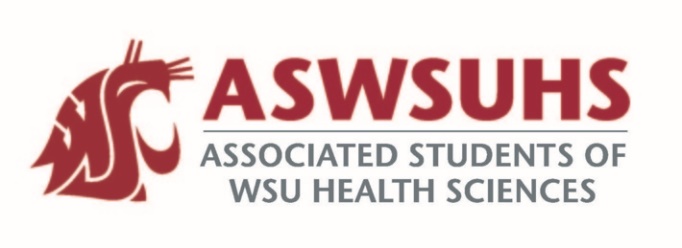 ASWSU Executive BoardMeeting September 1, 2020Board Members:President – Nidhi PatelVice President – Keelin Hovurd VP Legislative Affairs – Colin BeauvaisDirector of Finance – Arsanuos BalamounChief of Staff – Samuel NahuluDirector of Yakima Relations – Grayson Aames Advisor – Jim Mohr / Pat McQuitty Agenda: Welcome back Position Updates President Gym updateAsbestosWill likely push reopening of the gym back to the Fall semester. Gym ReimbursementsAll approved for $43 reimbursement for Gym Apps instead of going to the Gym for students from Spokane Campus outside of Spokane and for Students in YakimaProfessor will teach YogaVirtual Yoga can be an option for studentsCan have professional Yoga classes, etc. PicturesTake a professional photo of yourself. Professional photos for the ASWSUHS page are usually taken during retreat, but unfortunately we have not had that opportunity yet. S&A BudgetASWSU ProgramsFitness Memberships – No change. Will revisit this. STA Bus Passes – No change. Will revisit this in the middle of the semester. May potentially cut some funding. Promotional Material – Will cut requested funding to $3000 (From $4800) for the whole year. Campus Improvement – No change. Senate Funding request – No change. Legislative Affairs Programming – No change. Will revisit this in the middle of the semester. May potentially cut some funding. WSA Dues – No change. Civic Engagement Council – No change. Yakima Programming – No change. Yakima Student Pantry – No change. Currently no actual place for the Student Pantry. Meet and Greet – Will cut approved funding to $750 (From $1000) for the whole year. Cut $250Travel Grants – Will cut approved funding to $76,000 (From $85,000) for the whole yearCut $9000ASWSU Admin Wages – No change. Goods and Services – No change.TravelGeneral Travel – Will cut approved funding to $500 (from $650) for the whole year. Cut $150. SGC Travel – Will cut approved funding to $2200 (from $4200) for the whole year. Cut $2000. Benefits – No change.Modernization Fee – No change.VP First Senate Meeting – IDI meeting on Thursday, September 3VPLACEC RecapSecretary of State Voter Presentation – October 5thWill send this information out to all of the other Universities within the State of Washington. Mental Health Awareness ProjectREIGet Faculty and Staff to talk about their ability to cope with mental health issues during the COVID-19 Pandemic. Get individuals to go outside more, take care of their mental health, etc. Chief of StaffNone. Director of Finance Travel Grants should be live within the next weekLink should be up fairly soon. Travel Grants CommitteeNidhi and Keelin will assign individuals to these roles on the Travel Grants Committee. Director of Yakima Relations Advisor Covid-19 TestingA little difficult for on Campus testing. Still figuring this out. 